SKOLERUTE FOR  TASTARUSTÅ SKOLE 2019-2020Felles planleggingsdager for alle skoler/SFO/ kommunale barnehager: 14.8., 15.11., 2.1.Skolestart i august for alle skoler: 15.8.    Siste skoledag i juni for alle skoler: 19.6.Fri- og feriedagerFørste skoledag 15. august Elevene på 1.trinn starter kl.09.00  Elevene på 2.-7.trinn starter kl. 08.30  Elevene på 8.trinn starter kl. 09.00      Elevene på 9. og 10.trinn starter kl. 08.30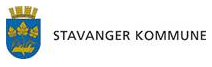 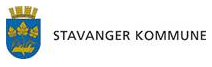 Fri- og feriedagerFørste skoledag 15. august Elevene på 1.trinn starter kl.09.00  Elevene på 2.-7.trinn starter kl. 08.30  Elevene på 8.trinn starter kl. 09.00      Elevene på 9. og 10.trinn starter kl. 08.30Fri- og feriedagerFørste skoledag 15. august Elevene på 1.trinn starter kl.09.00  Elevene på 2.-7.trinn starter kl. 08.30  Elevene på 8.trinn starter kl. 09.00      Elevene på 9. og 10.trinn starter kl. 08.30Fri- og feriedagerFørste skoledag 15. august Elevene på 1.trinn starter kl.09.00  Elevene på 2.-7.trinn starter kl. 08.30  Elevene på 8.trinn starter kl. 09.00      Elevene på 9. og 10.trinn starter kl. 08.30